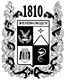 ПОСТАНОВЛЕНИЕадминистрации города-КУРОРТА железноводска ставропольского краяО внесении изменений в порядок осуществления закупок малого объема для обеспечения  муниципальных нужд города-курорта Железноводска Ставропольского края в случаях, установленных пунктами 4 и 5 части 1                статьи 93 Федерального закона от 5 апреля 2013 года № 44-ФЗ «О контрактной системе в сфере закупок товаров, работ, услуг для обеспечения государственных и муниципальных нужд», утвержденный постановлением администрации города-курорта Железноводска Ставропольского края от          02 декабря 2020 г. № 1016В соответствии с Гражданским кодексом Российской Федерации, Бюджетным кодексом Российской Федерации, федеральными законами                            от 06 октября 2003 г. № 131-ФЗ «Об общих принципах организации местного самоуправления в Российской Федерации», от 06 апреля 2011 г. № 63-ФЗ      «Об электронной подписи», от 05 апреля 2013 г. № 44-ФЗ «О контрактной системе в сфере закупок товаров, работ, услуг для обеспечения государственных и муниципальных нужд», распоряжением Правительства Ставропольского края от 19 октября 2017 г. № 308-рп «Об автоматизации закупок товаров, работ, услуг малого объема для обеспечения государственных нужд Ставропольского края», в целях совершенствования, обеспечения гласности и прозрачности закупок товаров, работ, услуг для обеспечения муниципальных нужд города-курорта Железноводска Ставропольского краяПОСТАНОВЛЯЮ:1. Утвердить прилагаемые изменения, которые вносятся в порядок осуществления закупок малого объема для обеспечения  муниципальных нужд города-курорта Железноводска Ставропольского края в случаях, установленных пунктами 4 и 5 части 1 статьи 93 Федерального закона от              5 апреля 2013 года № 44-ФЗ «О контрактной системе в сфере закупок товаров, работ, услуг для обеспечения государственных и муниципальных нужд», утвержденный постановлением администрации города-курорта Железноводска Ставропольского края от 02 декабря 2020 г. № 1016                      «О порядке осуществления закупок малого объема для обеспечения муниципальных нужд города-курорта Железноводска Ставропольского края в случаях, установленных пунктами 4 и 5 части 1 статьи 93 Федерального закона от 5 апреля 2013 г. № 44-ФЗ «О контрактной системе в сфере закупок товаров, работ, услуг для обеспечения государственных и муниципальных нужд» (с изменениями, внесенными постановлениями администрации города-курорта Железноводска Ставропольского края от 01 сентября 2021 г. № 669, от                 11 марта 2022 г. № 181, от 06 сентября 2022 г. № 718).2. Опубликовать настоящее постановление в общественно-политическом еженедельнике «Железноводские ведомости» и разместить на официальном сайте Думы города-курорта Железноводска Ставропольского края и администрации города-курорта Железноводска Ставропольского края в сети Интернет.3. Контроль за выполнением настоящего постановления возложить на заместителя главы администрации города-курорта Железноводска Ставропольского края - начальника управления имущественных отношений администрации города-курорта Железноводска Гречишникова И.В.4. Настоящее постановление вступает в силу со дня его официального опубликования.Глава города-курортаЖелезноводскаСтавропольского края	                                                                        Е.Е. БакулинУТВЕРЖДЕНЫпостановлением администрациигорода-курорта ЖелезноводскаСтавропольского края ИЗМЕНЕНИЯ,которые вносятся в порядок осуществления закупок малого объема для обеспечения  муниципальных нужд города-курорта Железноводска Ставропольского края в случаях, установленных пунктами 4 и 5 части             1 статьи 93 Федерального закона от 5 апреля 2013 года № 44-ФЗ                       «О контрактной системе в сфере закупок товаров, работ, услуг для обеспечения государственных и муниципальных нужд», утвержденный постановлением администрации города-курорта Железноводска Ставропольского края от 02 декабря 2020 г. № 10161. В разделе I «Общие положения»:1.1 В пункте 2:1.1.1. Подпункт «1» изложить в следующей редакции:«1) электронная площадка ООО «РТС-тендер» (далее – ЭП РТС)».1.1.2. В подпункте «2» слова «модуль ЭТС» заменить словами                                   «ЭП РТС».1.2. В пункте 5 слово «ЭТС» заменить словами «ЭП РТС».1.3. В подпункте 5.1 пункта 5 слово «ЭТС» заменить словами                           «ЭП РТС».2. В пункте 14 раздела II «Закупочная сессия» слово «ЭТС» заменить словами «ЭП РТС».Заместитель главы администрации города-курорта Железноводска Ставропольского края – начальник управления имущественныхотношений администрации города-курорта Железноводска					И.В. Гречишников13 марта 2023 г.              г.Железноводск№192